PART 3 ­ REGIONAL AND DISTRICT RULES»Chapter K: Precinct rules»5 North»5.18 Huapai North IntroductionThe activities, controls and assessment criteria in the underlying Single House, Large Lot and Rural Production zones and Auckland­wide rules apply in the following precinct and sub­precinct except as specified below.Activity tableThe activities in the underlying zone apply in the Huapai North precinct except as specified in the activity table below. The activities in the underlying Rural Production zone apply in sub­precinct D without change.NotificationRestricted discretionary resource consent applications for framework plans, and amendments toframework plans, will be considered without the need for public notification. However, limited notification may be undertaken, including notice being given to any land owner within the sub­precinct who has not provided written approval to the application.Land use controlsFramework planA resource consent application for a framework plan amendments to a framework plan or a replacement framework plan must:be prepared for an entire framework plan area identified in precinct plan 2be consistent with precinct plans 1 and 2comply with:i.ii.the general rules and information requirements applying to framework plans specified inclause 2.6 and 2.7.3 of the general provisionsthe special information requirements for framework plans specified in clause 7 belowSeek consent for the following land uses and subdivisions:i.ii. iii. iv.v.earthworks associated with the development the design and location roadsthe design and location of pedestrian and cycle networks stormwater management devicessubdivision layout and site sizes.Development controls4.1 Building heightBuildings must not exceed the height limits set out below:Table 1Building height in relation to boundaryBuildings must comply with the height in relation to boundary specified below.Table 2Building bulk in relation to boundaryAny part of a building greater than 3.5m in height and 4m or less from a side or rear boundary must be confined within a 150 degree arc formed by two lines intersecting at a common point on the site boundary.Maximum impervious area and building coverageThe maximum impervious area and maximum building coverage are specified below.Table 3Landscape coverageEach site must have a minimum landscaped area as specified below.Table 4Sub­precinct	Minimum  landscaped areaYardsTable 5Dwellings fronting the streetA dwelling on a site with frontage to a road must be orientated to the front boundary of the site to address the road so that the front elevation of the dwelling and the front entrance face the front boundary of the site.GaragesA garage on a site with frontage to a road must:be set back a minimum of 5.5m from the front boundarybe set back 2m from the front wall of the dwellingoccupy a maximum of 35 per cent of the active building frontage or 7m, whichever is the greater.For the purpose of this rule, active building frontage is the front façade of a dwelling including any attached or detached garage that faces the street but excludes any vertical faces located more than 3m to the rear of the garage door and any roof.Outdoor living space must comply with the limits specified below:Provided at the rear or side of each dwelling sufficient to accommodate a minimum area of 80m2 provided that no dimension is less than 4m and no single area is less than 40m2.Provided at the front of a dwelling on north facing sites, which have a long axis within 30 degreeswest or east of north are permitted to have an outdoor living space at the front of the dwelling. An outdoor living space at the front of the dwelling must not be obstructed by driveways, vehicle manoeuvring and parking areas.Subdivision controlsThe subdivision controls are those in the Auckland­wide subdivision rules except as specified below.Framework planSubdivision in framework plan areas 1 to 4 of sub­precincts A and B identified in precinct plan 2 must be in accordance with:A framework plan submitted and approved with the application, orAn approved framework plan.Subdivision that does not comply with this control is a non­complying activity.Site size and shape factorNet site area must be within the range in the table below and comply with the shape factors specified.The controls are for vacant sites unless otherwise specified.Table 6Road networkThe primary road network must be constructed and laid out in accordance with precinct plan 1 to thesatisfaction of the council.A connected secondary road network (not shown on precinct plan 1) must be constructed in preference to the use of cul­de­sacs and rights of way.The road network must only contain a cul­de­sac where there is no other option for providing access to a site and the cul­de­sac is less than 120m.Where an indicative road shown on precinct plan 1 traverses land that is the subject of an application for resource consent, the subdivider must form the road over the land in accordance with the lines indicated on the maps to the extent required to serve land within the subdivision, and vest the formed road in the council.The location of any road may vary from the alignment of the indicative road shown on the road layout plan in precinct plan 2 by a maximum of 20 metres, except that:The point or points at which the indicative road links in with any existing road, or any other indicative road must not be variedThe alignment of the road at the point where any indicative road intersects with a site boundary must not be variedThe alignment of roads labelled 'alignment not to be varied' must not be variedThe alignment of the indicative road between Tapu Road and Matua Road labelled 'indicative road– no dwellings to be located between the waterway and greenway road'.The profile of the formed indicative road at the point where it meets a site boundary must be such that the road can be formed over any adjoining site at a gradient which would meet the council’s standards for engineering design and construction.Apart from indicative roads labelled 'alignment not to be varied' any application for subdivision that does not comply with the above controls is a restricted discretionary activity.Any application relating to roads labelled 'alignment not to be varied' that are proposed to be varied by more than 7m and does not comply with (a)­(c) above and an 'indicative road – no dwellings to be located between the Waterway and Greenway Road' that does not comply with (d) is a non­complying activity.The road network in the precinct must be generally in accordance with the road cross sections attached to the urban design guidelines in appendix 11.5.3.Public open spacePublic open space must be:provided in the location shown in precinct plan 1 unless the council (Stormwater and Parks Departments) agree otherwise in writingbounded by public streets for 75 per cent of its perimeter excluding any coastal or riparian frontagedeveloped to the satisfaction of the council.Street treesStreet trees must:be planted in the road berm outside each site or at 17m intervals, whichever is lessinclude species appropriate for the soils, microclimate and the street environment. The species must be coordinated along an individual street and must be capable of reaching a minimum height of 4m after five yearsbe grade Pb150 or greater and have a minimum in­ground height of 2m at the time of plantingbe healthy, planted and maintained in accordance with good horticultural practice.AccessA jointly owned access site or shared access way must not serve more than two sites.Site frontageSite frontage must be within the limits set out below:Table 7Assessment ­ Restricted discretionary activities6.1 Matters of discretionThe council will restrict its discretion to the matters below for the activities listed as restricted discretionary in the precinct activity table in addition to the matters specified for the activity in the relevant underlying zone and the Auckland­wide rules ­ subdivision.Restricted discretionary activities in the underlying zoneconsistency with any framework plan and precinct plan 1the design and location of any roads or reserves shown in precinct plan 1landscape character and amenityThe Huapai North urban design guidelines in appendix 11.5.3.Framework plansconsistency with precinct plan 1 and the Huapai North urban design guidelines in Appendix 11.5.3the policies for the Huapai North precinctthe design and layout of neighbourhoods, blocks and roadssite designsite suitabilitycultural and natural featurespublic open spaceinfrastructure and servicingthe written approval of, or evidence of consultation with, all landowners within the precinct must be provided when a framework plan is being assessed initially or any changes to a framework plan is being assessed.Subdivisionconsistency with any framework plan, precinct plan 1 and the Huapai North urban design guidelines in appendix 11.5.3.compliance with minimum site size requirementsroad layoutsite designpublic open spaceamenity plantingthe written approval of, or evidence of consultation with, all landowners within the precinct shall be provided when a framework plan is being assessed initially or any changes to a framework plan  are being assessed.Assessment criteriaThe council will consider the assessment criteria below for the activities listed as restricted discretionary in the precinct activity table in addition to the assessment criteria specified for the activity in the underlying zone and the Auckland­wide rules ­ subdivision.Restricted discretionary activities in the underlying zoneThe extent to which an activity complies with the any framework plan.The location of any buildings on a site that does not comply with clause 5.7 should be contained within a building platform identified on a framework plan.The design of any roads, vehicle accessways, pedestrian walkways and open space areas should be consistent with any framework plan and precinct plan 1.The character and amenity of the landscape should be enhanced in general accordance with the Huapai North urban design guidelines.The height, scale, massing and form of buildings should be generally consistent with the Huapai North urban design guidelines.Framework plansA framework plan should implement precinct plan 1 and should be consistent with the guidelines in the Huapai North urban design guidelines.The design and layout of neighbourhoods, blocks and roads should achieve the following outcomes:i.ii. iii.iv.v.Sites between 450m­600m² in framework plan areas 1­4 should be located around areas of proposed or existing reserve, greenways, community facilities or retail areas.The road layout should be consistent with Precinct Plan 1.The street network should be permeable, legible, well connected to nearby existing or proposed roads and avoid the construction of cul­de­sacs and private shared access ways.The street pattern should be designed to integrate the natural landform and topography where practicable.Landscaping should be appropriate to the context of Huapai and Kumeu settlements and create a cohesive street theme.vi.The design of the subdivision should encourage walking, cycling and the use of public transport.Any sites in framework plan areas 1­4 should have sufficient street frontage to allow dwellings to face the street.Any non­residential activities should be compatible with the rural residential character of the Huapai North area.Significant natural and heritage features should be retained and incorporated into new development.The amount of earthworks required to implement the framework plan should be minimised.Subdivision and development should protect the quality of permanent watercourses and their ability to support riparian or in­stream vegetation and fauna.Public open spaces should be in provided in accordance with precinct plan 1.Infrastructure and services should manage stormwater flows in accordance with the Kumeu­ Kaipara catchment management plan.SubdivisionThe design of the subdivision, layout of any roads, vehicle accessways and pedestrian walkways should be consistent with any approved framework plan.Site size and design should be consistent with the minimum requirements specified in this precinct.Public open space should be provided in accordance with precinct plan 1.Pedestrian, cycle and bridle paths should provide public access to rivers.Amenity planting should be in accordance with the Huapai North urban design guidelines and any approved framework plan.The design and location of any buildings platforms should be consistent with the Huapai North urban design guidelines.Special information requirementsAny application for a framework plan in Framework plan areas 1 ­ 4 of sub­precincts A and B in precinct plan 2 must show  the following information.Existing site boundaries, permanent streams, protected trees, significant vegetation and any other noteworthy natural features.Proposed roads, pedestrian, cycle and bridle path networks, including any proposed shared access ways, rights­of­way or lanes.Proposed typical road cross­sections, including the width of roads and the typical design of street furniture, paving and street lighting.Proposed stormwater disposal, including any major overland flow path, stormwater treatment areas and integration with public areas where appropriate.Proposed infrastructure and servicing.Proposed open space.Proposed earthworks, demonstrating how the finished works will avoid significant land modification to protect permanent streams and natural contours, and to manage stormwater runoff.Proposed landscaping including species, size, distribution and the location of planting on roads, reserves and around ponds.Proposed distribution of site sizes.Proposed sites for non­residential activities where these are known.Proposed staging of development.Proposed integration with land beyond the framework plan area, including the road networks, stormwater infrastructure and open space corridors.Compliance, so far as it can be known at this stage, with any subdivision controls.Precinct plansPrecinct plan 1: Huapai North precinct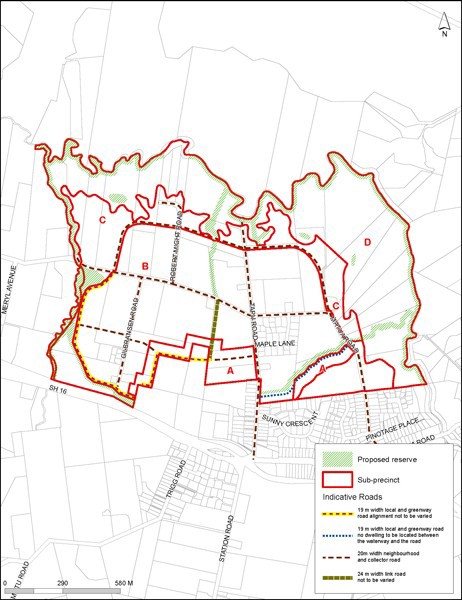 Precinct pli'n 2· Huapa North precinct framev.ork pli'n areasPrecinct plan 3: Huapai North precinct stormwater hazard area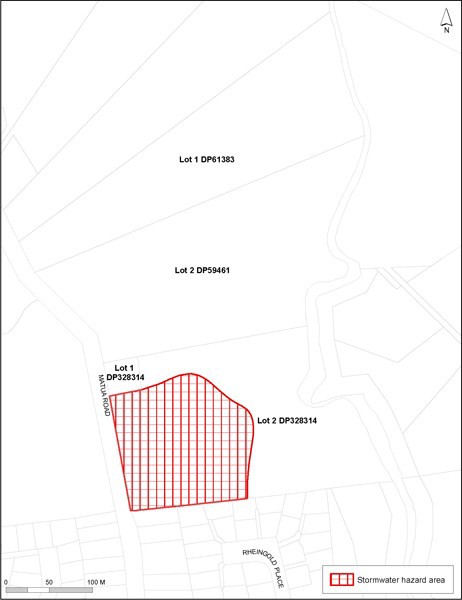 ActivityActivity statusActivity statusActivity statusSub­precinct ASub­precinct BSub­precinct CAccommodationAccommodationAccommodationAccommodationTwo or more dwellings on a siteNCNCNCFramework planFramework planFramework planFramework planA framework plan, amendments to an approved framework plan or a replacement framework plan in Areas 1­4 of sub­precinctsA and B complying with clause 3.1 belowRDRDNAA framework plan, amendments to an approved framework plan or a replacement framework plan in Areas 1­4 of sub­precinctsA and B not complying with clause 3.1 belowNCNCNCDevelopmentDevelopmentDevelopmentDevelopmentAny buildings or development in framework plan areas 1­4 of sub­precincts A and Bcomplying with an approved framework planRDRDNAAny buildings or development in framework plan areas 1­4 of sub­precincts A and B notcomplying with an approved framework planNCNCNADevelopment within the stormwater hazardarea identified in precinct plan 3NADNASubdivisionSubdivisionSubdivisionSubdivisionSubdivision not connected to a publicreticulated waste water systemPrPrPrSubdivision outside Areas 1­4 of sub­precincts A and BRDRDRDSubdivision within Areas 1­4 of sub­precincts A and B complying with an approvedframework planRDRDNASubdivision not complying with the controls inclauses 3.1 and 5.2 belowDNCPrSub­precinctMaximum heightA9mA, B and C9m plus an additional 2m of non­habitable roof spacewhere the roof pitch is 20%or greaterSub­precinctBuilding height in relation toboundaryA3m plus the shortest horizontal distance between that part of the building and boundary of the site onwhich the building is to be located5m plus the shortest horizontal distance between that part of the building and the side boundary of the site where within 14m of the frontboundaryB3m plus the shortest horizontal distance between that part of the building and any boundary of the siteon which the building is to be locatedB ­ applies to any sites identified for increased density in a framework plan5m plus the shortest horizontal distance between that part of the building and the side boundary of the site where the side boundary is within14m of the front boundaryC3m plus the shortest horizontal distance between that part of the building and any boundary of the siteon which the building is to be locatedSub­precinctMaximum impervious area (net sitearea)Maximum buildingCoverage (net sitearea)A60%50%B50%35%A/B ­ applies to any sites identified for increased density in aframework plan60%50%C50%35%A40 per cent of net site areaB50 per cent of net site areaA / B ­ applies to any sites identified for increased density in aFramework Plan40 per cent of net site areaC50 per cent of net site areaSub­precinctYard / minimum depthA3m front yardB5m front yardB ­ applies to any sites identified for increased density in a FrameworkPlan3m front yardC5m front yardA, B and C1m and 3m side yardsrespectivelyA, B and C6m rear yardA, B and C3m rear site front/side/rearyardsA, B and C6m rear site yards adjoiningopen spaceA, B and C23m coastal protection yard, or as otherwisespecified in appendix 6.7Sub­precinctNet site areaSite shape factorA450­600m2Capable of containing a square forbuilding purposes measuring 10m x 15mB600­900m2 with an average of not lessthan 700m2Capable of containing a square forbuilding purposes measuring 15m x 15mB  (sites created through a framework plan)A maximum of 15% of the land in any Framework area (i.e. area 1­4) may have sites between 450­600m2Sites must adjoin or be located adjacent to existing or proposed public open space (excluding roads)The averaging of at least 700m2 does not apply to this ruleCapable of containing a square for building purposes measuring 10m x 15mCA minimum of 1,500m2 or greaterCapable of containing a square forbuilding purposes measuring 15m x 15mB and CNet site area on land outside of a framework plan may be varied by up to15% as a restricted discretionary activityCapable of containing a square for building purposes measuring 15m x 15mA, B and CWhere a site straddles a sub precinct boundary, either net site size for the sub­precinct set out above may be usedWhere a site straddles a sub precinct, either site shape factor for the sub­precinct set out above may be usedC and DWhere a site straddles sub­precinct boundary C and D, sub­precinct C netsite area is usedCapable of containing a square for building purposes measuring 15m x 15mlocated entirely within sub­precinct CDRefer to underlying zoneRefer to underlying zoneSub­precinctSite frontageA11­23mB17­23mB ­ applies to any sites identified for increased densityin a framework plan11­23mC17­23mA, B and CCorner sites are only required to comply with only one frontage. Where the corner site is chamfered for road design, the frontage must be measured as if there wereno chamfer.A, B and C6m minimum for a shared access servicing no morethan two sitesI:.-.g•:	i!	t,.......,2	F"_..t; ,o .N:31"'•l.._J-1"'  "...."'""'	Ii"'"4'.:;!..li-:Oocr.'.1•"""'""'..,.....I:.-.g•:	i!	t,.......,2	F"_..t; ,o .N:31"'•l.._J-1"'  "...."'""'	Ii"'"4'.:;!..li-:Oocro ·-··-·-1I:.-.